12.   ročník   UNIQUE   CUP   2011	V sobotu 20. srpna 2011 se uskutečnil v multifunkčním sportovním areálu Duha v Cihlářské ulici v Chomutově již 12. ročník tradičního turnaje Unique cup 2011 ( dříve Senátor cup ).  Turnaje se zúčastnilo osm mužstev rozdělených do dvou skupin a všechny mužstva postupovala do K.O. systému. Ve skupině A nastala po jejím skončení kuriózní situace, když o pořadí na prvních třech místech musel rozhodnout až los. V prvním čtvrtfinále na sebe narazila mužstva loni druhého Generali  domácí Unique drink team. Do vedení se dostali hráči Unique, ale favoritovi Generali se podařilo zápas otočit a postoupit do semifinále turnaje. Ve druhém čtvrtfinále už se konalo první překvapení, když favorizovaný tým V.S.V. si neporadil s retro týmem Chrontoše, který si hattrickem Kvítka zajistil postup do semifinále. Třetí čtvrtfinále bylo zcela v režii loňského vítěze turnaje mužstva S.L.Z.Y. Žízeň, když si v pohodě poradilo s nejslabším týmem druhé skupiny Karibikem. V posledním čtvrtfinále to byl tuhý boj a nakonec se z postupu do semifinále radovali hráči Astorie, Bisti se museli s turnajem rozloučit. V prvním semifinále se konalo opět překvapení, protože Chrontoš retro tým porazil loňského finalistu Generali  postoupil do finále turnaje. Ve druhém semifinále si poradili hráči Žízně s Astorií a postoupili opět do finále turnaje. O třetí místo se zahrávali jen pokutové kopy a lepší mušku měli hráči Generali  tím  obsadili třetí místo, na Astorii zbylo místo čtvrté. Ve finále turnaje se ujal favorit a loňský vítěz Žízeň rychle vedení a jen díky skvělým zákrokům brankáře Chrontoše neskončil první poločas větším brankovým rozdílem. Ve druhém poločase si šance vytvořili i hráči Chrontoše a když už se zdálo, že finále skončí výhrou Žízně, Chrontoš nečekaně udeřil. Vstřelil vyrovnávací branku a po chvilce se dostal dokonce do vedení. Žízeň se sice v závěru zápasu snažila vyrovnat, ale v cestě stál brankář soupeře s obranou i štěstí. V poslední minutě přidal Chrontoš pojistku v podobě třetí branky a velmi překvapiví vítěz turnaje byl na světě. Chrontoš retro team po loňském třetím místě dosáhl letos až na vrchol,  loňský vítěz S.L.Z.A. Žízeň obsadila druhé místo.   Nejlepším brankářem turnaje byl vyhlášen Jan Hagenštoc z Chrontoš retro teamu. Nejlepším hráčem se stal Miroslav Kvítek z téhož týmu, který byl zároveň se sedmy brankami i nejlepším střelcem turnaje.  Sponzorem turnaje byl UNIQUE CLUB BAR CHOMUTOV a B.E.K. spol s r.o. Turnaj řídili rozhodčí Petr Špicar a Martin Jackl. Organizačně připravil a  turnaj řídil Petr Schlögl. Poděkování patří i firmám Grafické studio PH8 Praha a  MK sport BLACK Litvínov i sportovnímu areálu Duha. Zápasy ve skupinách :Generali 2007 – V.S.V.  0:0 (0:0); S.L.Z.A. Žízeň –  Chrontoš retro team 2:0  (0:0) Blaho,Balík ; FC-R. Bisti – Karibic  1:0  (0:0) Sojčík ; Astorie – Unique drink team  1:0  (1:0) Kolařík ; Generali 2007 – FC-R.Bisti 0:0 (0:0); S.L.Z.A. Žízeň – Astorie 1:0 (0:0) Blaho ; V.S.V. – Karibic 3:0 (0:0) Ho 2, Štukhail;  Chrontoš retro team – Unique drink team 1:1 (1:0) Kvítek – Lecjaks ; V.S.V. – FC-R. Bisti 0:0; Chrontoš retro team – Astorie 3:1 (1:0) Kvítek 3 - Červenka; Generali 2007 – Karibic 4:0 (2:0) Klimeš 2, Vačlena, Šíma ; S.L.Z.A. Žízeň – Unique drink team 4:1 (1:1) Blaho,Šimek,Balík,Reiter – Krotil. SKUPINA A				SKUPINA B1.Generali 2007	4 : 0         5	1.S.L.Z.A. Žízeň		7 : 1	92.FC –R. Bisti	1 : 0         5	2.Chrontoš retro team	4 : 4	43.V.S.V.	3 : 0         5	3.Astorie                       	2 : 4	3  4.Karibic	0 : 8         0          4.Unique drink team            2 : 6     1ČTVTRFINÁLEGenerali 2007 – Unique drink team   3:1  (1:1)Kubeš 2, Šíma - OpeltChrontoš retro team – V.S.V.   3:0  (1:0)Kvítek 3S.L.Z.A. Žízeň – Karibic  5:0  (2:0)Blaho 2, Šimek 2, HořejšíFC-R. Bisti – Astorie  0:2  (0:1)Červenka, KolaříkSEMIFINÁLEGenerali 2007 – Chrontoš retro team  1:3  (0:1)Marcikán – Andraščík 2, RiantS.L.Z.A. Žízeň – Astorie  3 : 0  (1:0)Šimek 2, BalíkO TŘETÍ MÍSTOGenerali 2007 - Astorie  4 : 2 na penaltyF I N Á L ECHRONTOŠ RETRO TEAM – S.L.Z.A. ŽÍZEŇ 3 :1 (0:1)Zicho 2, Fiala – BalíkPARTNEŘI TURNAJE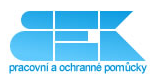 B.E.K. spol s r.o.Velkoobchod s ochrannými pomůckami – Výroba pracovních oděvůInternetový obchodŠkroupova 933 , Chomutov    Tel. +420 474 624 202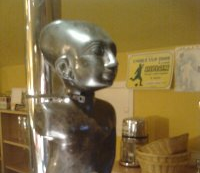 CLUB BAR U N I Q U E ChomutovŠkroupova 933, ChomutovŠipky, fotbal, Jukebox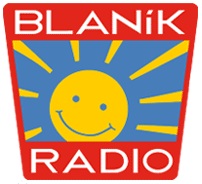 